マイクロソフト　オフィス　スペシャリスト　試験申込書【個人情報の利用目的】当試験会場は、株式会社オデッセイ コミュニケーションズから委託を受け、試験を運営しています。申込書に記入された個人情報は、株式会社オデッセイ コミュニケーションズが収集し、お客様が申込まれた資格試験の実施運営のみに利用します。 なお、各試験の受験時に登録される個人情報については、受験時に提示されるプライバシーポリシーに基づき取り扱われます。この申込書を試験会場へ提出すると、上記利用目的に同意いただいたものとみなします。個人情報の取扱いに関するより詳しい情報やお問合せ窓口は、公式サイト（http://mos.odyssey-com.co.jp/index.html）のプライバシーポリシーをご覧ください。
※太枠内は必須項目です。□ 欄はチェックを記入してください。	■注意事項を確認し、同意いただける場合には□欄にチェック（✔）を記入してください。(全てに同意いただけない場合にはご受験できません。)□　使用される試験マシンのOSはWindows 7(2016のみWindows 10)になります。（不測の事態が発生した場合は、この限りではありません。）□　試験日の10日前までに受験料をお振込ください。振込み手数料は、お客様の負担となります。□　申込後のキャンセル、返金、科目・バージョン、試験日の変更はできません。□　試験当日は、写真付の身分証明書を必ずお持ちください。(学割対象の場合は学生証必須)□　試験開始時間に遅れた場合、欠席扱いとなり受験はできません、受験料の返金もできません。□　受験には、受験者IDの登録が必要です。受験者ID登録専用 Webサイト（ http://www.odyssey-com.co.jp/id/ ）をご確認ください。□　MTA、MOS、IC3、VBAエキスパート、ACAを受験されたことがある方は、その時に使用した受験者IDを使用してください。□　未成年の方は、保護者の同意を得た上でお申込みください。■受験料振込先 *受験チケット利用分の試験代金はお振込み不要です。鹿児島銀行　本店　普通　　口座番号：2271830  口座名義：株式会社フォーエバー■再受験に関するルール同一科目2回目の受験は、初回試験から1日（24時間）経過しないと受験できません。同一科目3回目以降の受験は、前回の試験から再受験まで2日間(48時間)経過しないと受験できません。不合格で同一科目を繰り返し受験する際に上記ルールが適用されます。合格した試験の再受験は可能ですが、2回目以降の合格時には合格認定証が発行されません。株式会社フォーエバー　試験会場のご案内※試験予約時間の15分前までに必ずお越し下さい。MOS試験科目受験料「学割」の対象となる学生試験当日に、小学校、中学校、高等学校、短期大学、大学、大学院、高等専門学校、専修学校、専門学校ほか、㈱オデッセイコミュニケーションズの認める学校に在籍する児童・生徒・学生の方。【そのほか㈱オデッセイコミュニケーションズが認める学校、学生】予備校生（本科生、学割証の発行される予備校生）各種学校で1年以上の連続した就学期間による授業が定められたコースに通う学生（学割証の発行される学生）留学生などでISIC（International Student Identity Card）を所持している者盲学校、聾学校、養護学校防衛医科大学校、気象大学校、海上保安大学校、航空保安大学校、水産大学校、航空大学校、農業者大学校、海技大学校、職業能力開発総合大学校、各職業能力開発大学校、職業能力開発短期大学校、農業系の大学校・短期大学校、産業技術系の大学校 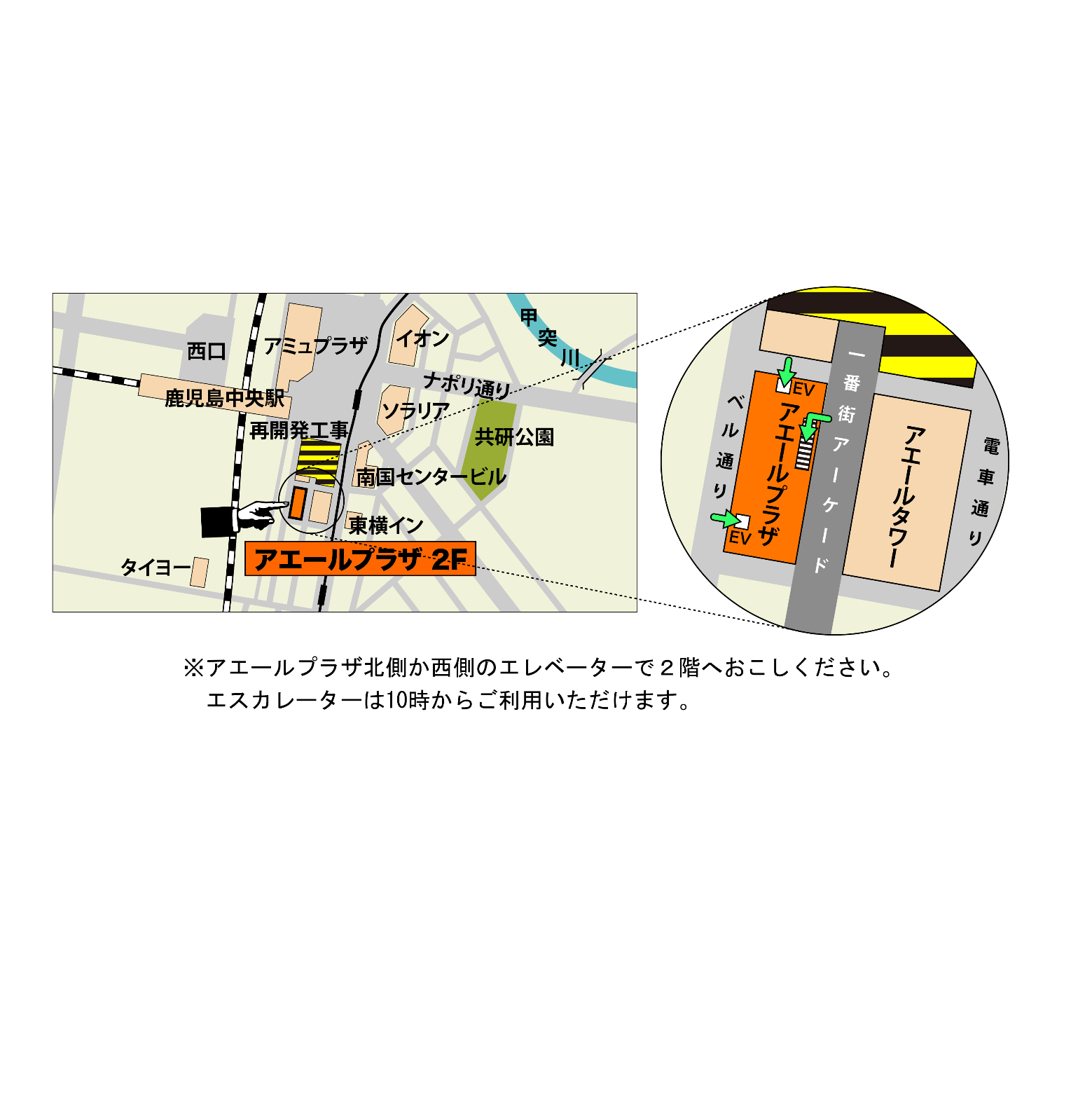 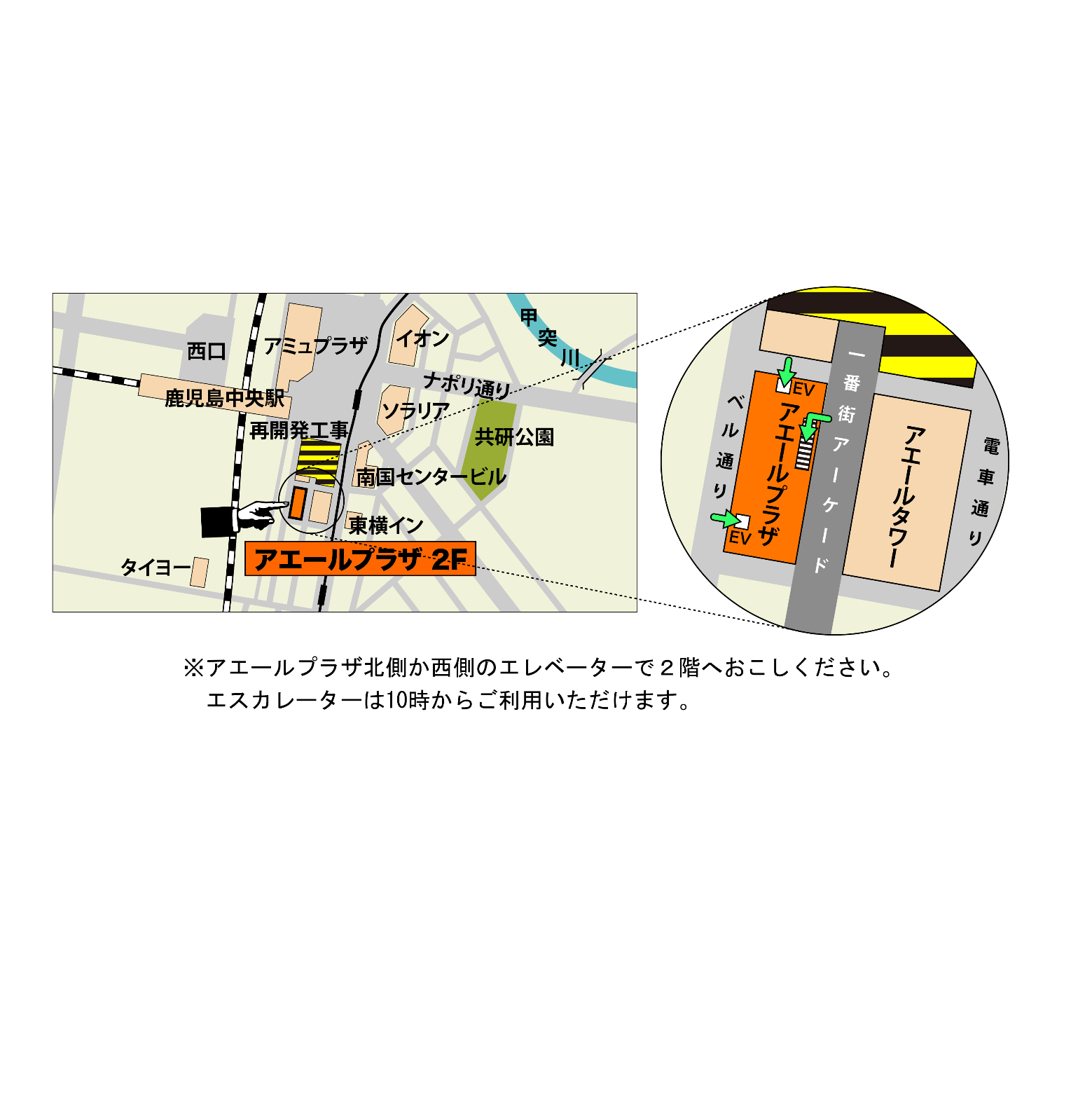 フリガナ性別性別性別性別性別性別□ 男　□ 女□ 男　□ 女□ 男　□ 女□ 男　□ 女□ 男　□ 女お名前性別性別性別性別性別性別□ 男　□ 女□ 男　□ 女□ 男　□ 女□ 男　□ 女□ 男　□ 女生年月日西暦		年	月	日西暦		年	月	日西暦		年	月	日西暦		年	月	日西暦		年	月	日西暦		年	月	日西暦		年	月	日西暦		年	月	日西暦		年	月	日西暦		年	月	日西暦		年	月	日西暦		年	月	日西暦		年	月	日西暦		年	月	日西暦		年	月	日西暦		年	月	日西暦		年	月	日西暦		年	月	日西暦		年	月	日西暦		年	月	日西暦		年	月	日西暦		年	月	日西暦		年	月	日西暦		年	月	日西暦		年	月	日西暦		年	月	日西暦		年	月	日西暦		年	月	日西暦		年	月	日西暦		年	月	日西暦		年	月	日西暦		年	月	日西暦		年	月	日西暦		年	月	日西暦		年	月	日西暦		年	月	日西暦		年	月	日西暦		年	月	日西暦		年	月	日西暦		年	月	日ご住所〒〒〒〒〒〒〒〒〒〒〒〒〒〒〒〒〒〒〒〒〒〒〒〒〒〒〒〒〒〒〒〒〒〒〒〒〒〒〒〒電話番号メールアドレス勤務先・学校名※学割の場合必須職業訓練校名職業訓練校名職業訓練校名職業訓練校名職業訓練校名職業訓練校名試験日時（第1希望）【日付】　　　　　月　　　　　日（　　）　　　　【時間】　　　　　：（第2希望）【日付】　　　　　月　　　　　日（　　）　　　 【時間】　　　　　：※受験時間については、改めてご連絡させて頂きます。
記載されている時間・日程以外を希望される方も、受付可能な場合がございます。お手数ですが、お問い合わせください。（第1希望）【日付】　　　　　月　　　　　日（　　）　　　　【時間】　　　　　：（第2希望）【日付】　　　　　月　　　　　日（　　）　　　 【時間】　　　　　：※受験時間については、改めてご連絡させて頂きます。
記載されている時間・日程以外を希望される方も、受付可能な場合がございます。お手数ですが、お問い合わせください。（第1希望）【日付】　　　　　月　　　　　日（　　）　　　　【時間】　　　　　：（第2希望）【日付】　　　　　月　　　　　日（　　）　　　 【時間】　　　　　：※受験時間については、改めてご連絡させて頂きます。
記載されている時間・日程以外を希望される方も、受付可能な場合がございます。お手数ですが、お問い合わせください。（第1希望）【日付】　　　　　月　　　　　日（　　）　　　　【時間】　　　　　：（第2希望）【日付】　　　　　月　　　　　日（　　）　　　 【時間】　　　　　：※受験時間については、改めてご連絡させて頂きます。
記載されている時間・日程以外を希望される方も、受付可能な場合がございます。お手数ですが、お問い合わせください。（第1希望）【日付】　　　　　月　　　　　日（　　）　　　　【時間】　　　　　：（第2希望）【日付】　　　　　月　　　　　日（　　）　　　 【時間】　　　　　：※受験時間については、改めてご連絡させて頂きます。
記載されている時間・日程以外を希望される方も、受付可能な場合がございます。お手数ですが、お問い合わせください。（第1希望）【日付】　　　　　月　　　　　日（　　）　　　　【時間】　　　　　：（第2希望）【日付】　　　　　月　　　　　日（　　）　　　 【時間】　　　　　：※受験時間については、改めてご連絡させて頂きます。
記載されている時間・日程以外を希望される方も、受付可能な場合がございます。お手数ですが、お問い合わせください。（第1希望）【日付】　　　　　月　　　　　日（　　）　　　　【時間】　　　　　：（第2希望）【日付】　　　　　月　　　　　日（　　）　　　 【時間】　　　　　：※受験時間については、改めてご連絡させて頂きます。
記載されている時間・日程以外を希望される方も、受付可能な場合がございます。お手数ですが、お問い合わせください。（第1希望）【日付】　　　　　月　　　　　日（　　）　　　　【時間】　　　　　：（第2希望）【日付】　　　　　月　　　　　日（　　）　　　 【時間】　　　　　：※受験時間については、改めてご連絡させて頂きます。
記載されている時間・日程以外を希望される方も、受付可能な場合がございます。お手数ですが、お問い合わせください。（第1希望）【日付】　　　　　月　　　　　日（　　）　　　　【時間】　　　　　：（第2希望）【日付】　　　　　月　　　　　日（　　）　　　 【時間】　　　　　：※受験時間については、改めてご連絡させて頂きます。
記載されている時間・日程以外を希望される方も、受付可能な場合がございます。お手数ですが、お問い合わせください。（第1希望）【日付】　　　　　月　　　　　日（　　）　　　　【時間】　　　　　：（第2希望）【日付】　　　　　月　　　　　日（　　）　　　 【時間】　　　　　：※受験時間については、改めてご連絡させて頂きます。
記載されている時間・日程以外を希望される方も、受付可能な場合がございます。お手数ですが、お問い合わせください。（第1希望）【日付】　　　　　月　　　　　日（　　）　　　　【時間】　　　　　：（第2希望）【日付】　　　　　月　　　　　日（　　）　　　 【時間】　　　　　：※受験時間については、改めてご連絡させて頂きます。
記載されている時間・日程以外を希望される方も、受付可能な場合がございます。お手数ですが、お問い合わせください。（第1希望）【日付】　　　　　月　　　　　日（　　）　　　　【時間】　　　　　：（第2希望）【日付】　　　　　月　　　　　日（　　）　　　 【時間】　　　　　：※受験時間については、改めてご連絡させて頂きます。
記載されている時間・日程以外を希望される方も、受付可能な場合がございます。お手数ですが、お問い合わせください。（第1希望）【日付】　　　　　月　　　　　日（　　）　　　　【時間】　　　　　：（第2希望）【日付】　　　　　月　　　　　日（　　）　　　 【時間】　　　　　：※受験時間については、改めてご連絡させて頂きます。
記載されている時間・日程以外を希望される方も、受付可能な場合がございます。お手数ですが、お問い合わせください。（第1希望）【日付】　　　　　月　　　　　日（　　）　　　　【時間】　　　　　：（第2希望）【日付】　　　　　月　　　　　日（　　）　　　 【時間】　　　　　：※受験時間については、改めてご連絡させて頂きます。
記載されている時間・日程以外を希望される方も、受付可能な場合がございます。お手数ですが、お問い合わせください。（第1希望）【日付】　　　　　月　　　　　日（　　）　　　　【時間】　　　　　：（第2希望）【日付】　　　　　月　　　　　日（　　）　　　 【時間】　　　　　：※受験時間については、改めてご連絡させて頂きます。
記載されている時間・日程以外を希望される方も、受付可能な場合がございます。お手数ですが、お問い合わせください。（第1希望）【日付】　　　　　月　　　　　日（　　）　　　　【時間】　　　　　：（第2希望）【日付】　　　　　月　　　　　日（　　）　　　 【時間】　　　　　：※受験時間については、改めてご連絡させて頂きます。
記載されている時間・日程以外を希望される方も、受付可能な場合がございます。お手数ですが、お問い合わせください。（第1希望）【日付】　　　　　月　　　　　日（　　）　　　　【時間】　　　　　：（第2希望）【日付】　　　　　月　　　　　日（　　）　　　 【時間】　　　　　：※受験時間については、改めてご連絡させて頂きます。
記載されている時間・日程以外を希望される方も、受付可能な場合がございます。お手数ですが、お問い合わせください。（第1希望）【日付】　　　　　月　　　　　日（　　）　　　　【時間】　　　　　：（第2希望）【日付】　　　　　月　　　　　日（　　）　　　 【時間】　　　　　：※受験時間については、改めてご連絡させて頂きます。
記載されている時間・日程以外を希望される方も、受付可能な場合がございます。お手数ですが、お問い合わせください。（第1希望）【日付】　　　　　月　　　　　日（　　）　　　　【時間】　　　　　：（第2希望）【日付】　　　　　月　　　　　日（　　）　　　 【時間】　　　　　：※受験時間については、改めてご連絡させて頂きます。
記載されている時間・日程以外を希望される方も、受付可能な場合がございます。お手数ですが、お問い合わせください。（第1希望）【日付】　　　　　月　　　　　日（　　）　　　　【時間】　　　　　：（第2希望）【日付】　　　　　月　　　　　日（　　）　　　 【時間】　　　　　：※受験時間については、改めてご連絡させて頂きます。
記載されている時間・日程以外を希望される方も、受付可能な場合がございます。お手数ですが、お問い合わせください。（第1希望）【日付】　　　　　月　　　　　日（　　）　　　　【時間】　　　　　：（第2希望）【日付】　　　　　月　　　　　日（　　）　　　 【時間】　　　　　：※受験時間については、改めてご連絡させて頂きます。
記載されている時間・日程以外を希望される方も、受付可能な場合がございます。お手数ですが、お問い合わせください。（第1希望）【日付】　　　　　月　　　　　日（　　）　　　　【時間】　　　　　：（第2希望）【日付】　　　　　月　　　　　日（　　）　　　 【時間】　　　　　：※受験時間については、改めてご連絡させて頂きます。
記載されている時間・日程以外を希望される方も、受付可能な場合がございます。お手数ですが、お問い合わせください。（第1希望）【日付】　　　　　月　　　　　日（　　）　　　　【時間】　　　　　：（第2希望）【日付】　　　　　月　　　　　日（　　）　　　 【時間】　　　　　：※受験時間については、改めてご連絡させて頂きます。
記載されている時間・日程以外を希望される方も、受付可能な場合がございます。お手数ですが、お問い合わせください。（第1希望）【日付】　　　　　月　　　　　日（　　）　　　　【時間】　　　　　：（第2希望）【日付】　　　　　月　　　　　日（　　）　　　 【時間】　　　　　：※受験時間については、改めてご連絡させて頂きます。
記載されている時間・日程以外を希望される方も、受付可能な場合がございます。お手数ですが、お問い合わせください。（第1希望）【日付】　　　　　月　　　　　日（　　）　　　　【時間】　　　　　：（第2希望）【日付】　　　　　月　　　　　日（　　）　　　 【時間】　　　　　：※受験時間については、改めてご連絡させて頂きます。
記載されている時間・日程以外を希望される方も、受付可能な場合がございます。お手数ですが、お問い合わせください。（第1希望）【日付】　　　　　月　　　　　日（　　）　　　　【時間】　　　　　：（第2希望）【日付】　　　　　月　　　　　日（　　）　　　 【時間】　　　　　：※受験時間については、改めてご連絡させて頂きます。
記載されている時間・日程以外を希望される方も、受付可能な場合がございます。お手数ですが、お問い合わせください。（第1希望）【日付】　　　　　月　　　　　日（　　）　　　　【時間】　　　　　：（第2希望）【日付】　　　　　月　　　　　日（　　）　　　 【時間】　　　　　：※受験時間については、改めてご連絡させて頂きます。
記載されている時間・日程以外を希望される方も、受付可能な場合がございます。お手数ですが、お問い合わせください。（第1希望）【日付】　　　　　月　　　　　日（　　）　　　　【時間】　　　　　：（第2希望）【日付】　　　　　月　　　　　日（　　）　　　 【時間】　　　　　：※受験時間については、改めてご連絡させて頂きます。
記載されている時間・日程以外を希望される方も、受付可能な場合がございます。お手数ですが、お問い合わせください。試験開催時間試験開催時間試験開催時間試験開催時間試験開催時間試験開催時間試験開催時間試験開催時間試験開催時間試験開催時間試験開催時間試験開催時間試験日時（第1希望）【日付】　　　　　月　　　　　日（　　）　　　　【時間】　　　　　：（第2希望）【日付】　　　　　月　　　　　日（　　）　　　 【時間】　　　　　：※受験時間については、改めてご連絡させて頂きます。
記載されている時間・日程以外を希望される方も、受付可能な場合がございます。お手数ですが、お問い合わせください。（第1希望）【日付】　　　　　月　　　　　日（　　）　　　　【時間】　　　　　：（第2希望）【日付】　　　　　月　　　　　日（　　）　　　 【時間】　　　　　：※受験時間については、改めてご連絡させて頂きます。
記載されている時間・日程以外を希望される方も、受付可能な場合がございます。お手数ですが、お問い合わせください。（第1希望）【日付】　　　　　月　　　　　日（　　）　　　　【時間】　　　　　：（第2希望）【日付】　　　　　月　　　　　日（　　）　　　 【時間】　　　　　：※受験時間については、改めてご連絡させて頂きます。
記載されている時間・日程以外を希望される方も、受付可能な場合がございます。お手数ですが、お問い合わせください。（第1希望）【日付】　　　　　月　　　　　日（　　）　　　　【時間】　　　　　：（第2希望）【日付】　　　　　月　　　　　日（　　）　　　 【時間】　　　　　：※受験時間については、改めてご連絡させて頂きます。
記載されている時間・日程以外を希望される方も、受付可能な場合がございます。お手数ですが、お問い合わせください。（第1希望）【日付】　　　　　月　　　　　日（　　）　　　　【時間】　　　　　：（第2希望）【日付】　　　　　月　　　　　日（　　）　　　 【時間】　　　　　：※受験時間については、改めてご連絡させて頂きます。
記載されている時間・日程以外を希望される方も、受付可能な場合がございます。お手数ですが、お問い合わせください。（第1希望）【日付】　　　　　月　　　　　日（　　）　　　　【時間】　　　　　：（第2希望）【日付】　　　　　月　　　　　日（　　）　　　 【時間】　　　　　：※受験時間については、改めてご連絡させて頂きます。
記載されている時間・日程以外を希望される方も、受付可能な場合がございます。お手数ですが、お問い合わせください。（第1希望）【日付】　　　　　月　　　　　日（　　）　　　　【時間】　　　　　：（第2希望）【日付】　　　　　月　　　　　日（　　）　　　 【時間】　　　　　：※受験時間については、改めてご連絡させて頂きます。
記載されている時間・日程以外を希望される方も、受付可能な場合がございます。お手数ですが、お問い合わせください。（第1希望）【日付】　　　　　月　　　　　日（　　）　　　　【時間】　　　　　：（第2希望）【日付】　　　　　月　　　　　日（　　）　　　 【時間】　　　　　：※受験時間については、改めてご連絡させて頂きます。
記載されている時間・日程以外を希望される方も、受付可能な場合がございます。お手数ですが、お問い合わせください。（第1希望）【日付】　　　　　月　　　　　日（　　）　　　　【時間】　　　　　：（第2希望）【日付】　　　　　月　　　　　日（　　）　　　 【時間】　　　　　：※受験時間については、改めてご連絡させて頂きます。
記載されている時間・日程以外を希望される方も、受付可能な場合がございます。お手数ですが、お問い合わせください。（第1希望）【日付】　　　　　月　　　　　日（　　）　　　　【時間】　　　　　：（第2希望）【日付】　　　　　月　　　　　日（　　）　　　 【時間】　　　　　：※受験時間については、改めてご連絡させて頂きます。
記載されている時間・日程以外を希望される方も、受付可能な場合がございます。お手数ですが、お問い合わせください。（第1希望）【日付】　　　　　月　　　　　日（　　）　　　　【時間】　　　　　：（第2希望）【日付】　　　　　月　　　　　日（　　）　　　 【時間】　　　　　：※受験時間については、改めてご連絡させて頂きます。
記載されている時間・日程以外を希望される方も、受付可能な場合がございます。お手数ですが、お問い合わせください。（第1希望）【日付】　　　　　月　　　　　日（　　）　　　　【時間】　　　　　：（第2希望）【日付】　　　　　月　　　　　日（　　）　　　 【時間】　　　　　：※受験時間については、改めてご連絡させて頂きます。
記載されている時間・日程以外を希望される方も、受付可能な場合がございます。お手数ですが、お問い合わせください。（第1希望）【日付】　　　　　月　　　　　日（　　）　　　　【時間】　　　　　：（第2希望）【日付】　　　　　月　　　　　日（　　）　　　 【時間】　　　　　：※受験時間については、改めてご連絡させて頂きます。
記載されている時間・日程以外を希望される方も、受付可能な場合がございます。お手数ですが、お問い合わせください。（第1希望）【日付】　　　　　月　　　　　日（　　）　　　　【時間】　　　　　：（第2希望）【日付】　　　　　月　　　　　日（　　）　　　 【時間】　　　　　：※受験時間については、改めてご連絡させて頂きます。
記載されている時間・日程以外を希望される方も、受付可能な場合がございます。お手数ですが、お問い合わせください。（第1希望）【日付】　　　　　月　　　　　日（　　）　　　　【時間】　　　　　：（第2希望）【日付】　　　　　月　　　　　日（　　）　　　 【時間】　　　　　：※受験時間については、改めてご連絡させて頂きます。
記載されている時間・日程以外を希望される方も、受付可能な場合がございます。お手数ですが、お問い合わせください。（第1希望）【日付】　　　　　月　　　　　日（　　）　　　　【時間】　　　　　：（第2希望）【日付】　　　　　月　　　　　日（　　）　　　 【時間】　　　　　：※受験時間については、改めてご連絡させて頂きます。
記載されている時間・日程以外を希望される方も、受付可能な場合がございます。お手数ですが、お問い合わせください。（第1希望）【日付】　　　　　月　　　　　日（　　）　　　　【時間】　　　　　：（第2希望）【日付】　　　　　月　　　　　日（　　）　　　 【時間】　　　　　：※受験時間については、改めてご連絡させて頂きます。
記載されている時間・日程以外を希望される方も、受付可能な場合がございます。お手数ですが、お問い合わせください。（第1希望）【日付】　　　　　月　　　　　日（　　）　　　　【時間】　　　　　：（第2希望）【日付】　　　　　月　　　　　日（　　）　　　 【時間】　　　　　：※受験時間については、改めてご連絡させて頂きます。
記載されている時間・日程以外を希望される方も、受付可能な場合がございます。お手数ですが、お問い合わせください。（第1希望）【日付】　　　　　月　　　　　日（　　）　　　　【時間】　　　　　：（第2希望）【日付】　　　　　月　　　　　日（　　）　　　 【時間】　　　　　：※受験時間については、改めてご連絡させて頂きます。
記載されている時間・日程以外を希望される方も、受付可能な場合がございます。お手数ですが、お問い合わせください。（第1希望）【日付】　　　　　月　　　　　日（　　）　　　　【時間】　　　　　：（第2希望）【日付】　　　　　月　　　　　日（　　）　　　 【時間】　　　　　：※受験時間については、改めてご連絡させて頂きます。
記載されている時間・日程以外を希望される方も、受付可能な場合がございます。お手数ですが、お問い合わせください。（第1希望）【日付】　　　　　月　　　　　日（　　）　　　　【時間】　　　　　：（第2希望）【日付】　　　　　月　　　　　日（　　）　　　 【時間】　　　　　：※受験時間については、改めてご連絡させて頂きます。
記載されている時間・日程以外を希望される方も、受付可能な場合がございます。お手数ですが、お問い合わせください。（第1希望）【日付】　　　　　月　　　　　日（　　）　　　　【時間】　　　　　：（第2希望）【日付】　　　　　月　　　　　日（　　）　　　 【時間】　　　　　：※受験時間については、改めてご連絡させて頂きます。
記載されている時間・日程以外を希望される方も、受付可能な場合がございます。お手数ですが、お問い合わせください。（第1希望）【日付】　　　　　月　　　　　日（　　）　　　　【時間】　　　　　：（第2希望）【日付】　　　　　月　　　　　日（　　）　　　 【時間】　　　　　：※受験時間については、改めてご連絡させて頂きます。
記載されている時間・日程以外を希望される方も、受付可能な場合がございます。お手数ですが、お問い合わせください。（第1希望）【日付】　　　　　月　　　　　日（　　）　　　　【時間】　　　　　：（第2希望）【日付】　　　　　月　　　　　日（　　）　　　 【時間】　　　　　：※受験時間については、改めてご連絡させて頂きます。
記載されている時間・日程以外を希望される方も、受付可能な場合がございます。お手数ですが、お問い合わせください。（第1希望）【日付】　　　　　月　　　　　日（　　）　　　　【時間】　　　　　：（第2希望）【日付】　　　　　月　　　　　日（　　）　　　 【時間】　　　　　：※受験時間については、改めてご連絡させて頂きます。
記載されている時間・日程以外を希望される方も、受付可能な場合がございます。お手数ですが、お問い合わせください。（第1希望）【日付】　　　　　月　　　　　日（　　）　　　　【時間】　　　　　：（第2希望）【日付】　　　　　月　　　　　日（　　）　　　 【時間】　　　　　：※受験時間については、改めてご連絡させて頂きます。
記載されている時間・日程以外を希望される方も、受付可能な場合がございます。お手数ですが、お問い合わせください。（第1希望）【日付】　　　　　月　　　　　日（　　）　　　　【時間】　　　　　：（第2希望）【日付】　　　　　月　　　　　日（　　）　　　 【時間】　　　　　：※受験時間については、改めてご連絡させて頂きます。
記載されている時間・日程以外を希望される方も、受付可能な場合がございます。お手数ですが、お問い合わせください。（第1希望）【日付】　　　　　月　　　　　日（　　）　　　　【時間】　　　　　：（第2希望）【日付】　　　　　月　　　　　日（　　）　　　 【時間】　　　　　：※受験時間については、改めてご連絡させて頂きます。
記載されている時間・日程以外を希望される方も、受付可能な場合がございます。お手数ですが、お問い合わせください。土曜日・日曜日土曜日・日曜日土曜日・日曜日土曜日・日曜日土曜日・日曜日土曜日・日曜日土曜日・日曜日土曜日・日曜日土曜日・日曜日土曜日・日曜日土曜日・日曜日土曜日・日曜日試験日時（第1希望）【日付】　　　　　月　　　　　日（　　）　　　　【時間】　　　　　：（第2希望）【日付】　　　　　月　　　　　日（　　）　　　 【時間】　　　　　：※受験時間については、改めてご連絡させて頂きます。
記載されている時間・日程以外を希望される方も、受付可能な場合がございます。お手数ですが、お問い合わせください。（第1希望）【日付】　　　　　月　　　　　日（　　）　　　　【時間】　　　　　：（第2希望）【日付】　　　　　月　　　　　日（　　）　　　 【時間】　　　　　：※受験時間については、改めてご連絡させて頂きます。
記載されている時間・日程以外を希望される方も、受付可能な場合がございます。お手数ですが、お問い合わせください。（第1希望）【日付】　　　　　月　　　　　日（　　）　　　　【時間】　　　　　：（第2希望）【日付】　　　　　月　　　　　日（　　）　　　 【時間】　　　　　：※受験時間については、改めてご連絡させて頂きます。
記載されている時間・日程以外を希望される方も、受付可能な場合がございます。お手数ですが、お問い合わせください。（第1希望）【日付】　　　　　月　　　　　日（　　）　　　　【時間】　　　　　：（第2希望）【日付】　　　　　月　　　　　日（　　）　　　 【時間】　　　　　：※受験時間については、改めてご連絡させて頂きます。
記載されている時間・日程以外を希望される方も、受付可能な場合がございます。お手数ですが、お問い合わせください。（第1希望）【日付】　　　　　月　　　　　日（　　）　　　　【時間】　　　　　：（第2希望）【日付】　　　　　月　　　　　日（　　）　　　 【時間】　　　　　：※受験時間については、改めてご連絡させて頂きます。
記載されている時間・日程以外を希望される方も、受付可能な場合がございます。お手数ですが、お問い合わせください。（第1希望）【日付】　　　　　月　　　　　日（　　）　　　　【時間】　　　　　：（第2希望）【日付】　　　　　月　　　　　日（　　）　　　 【時間】　　　　　：※受験時間については、改めてご連絡させて頂きます。
記載されている時間・日程以外を希望される方も、受付可能な場合がございます。お手数ですが、お問い合わせください。（第1希望）【日付】　　　　　月　　　　　日（　　）　　　　【時間】　　　　　：（第2希望）【日付】　　　　　月　　　　　日（　　）　　　 【時間】　　　　　：※受験時間については、改めてご連絡させて頂きます。
記載されている時間・日程以外を希望される方も、受付可能な場合がございます。お手数ですが、お問い合わせください。（第1希望）【日付】　　　　　月　　　　　日（　　）　　　　【時間】　　　　　：（第2希望）【日付】　　　　　月　　　　　日（　　）　　　 【時間】　　　　　：※受験時間については、改めてご連絡させて頂きます。
記載されている時間・日程以外を希望される方も、受付可能な場合がございます。お手数ですが、お問い合わせください。（第1希望）【日付】　　　　　月　　　　　日（　　）　　　　【時間】　　　　　：（第2希望）【日付】　　　　　月　　　　　日（　　）　　　 【時間】　　　　　：※受験時間については、改めてご連絡させて頂きます。
記載されている時間・日程以外を希望される方も、受付可能な場合がございます。お手数ですが、お問い合わせください。（第1希望）【日付】　　　　　月　　　　　日（　　）　　　　【時間】　　　　　：（第2希望）【日付】　　　　　月　　　　　日（　　）　　　 【時間】　　　　　：※受験時間については、改めてご連絡させて頂きます。
記載されている時間・日程以外を希望される方も、受付可能な場合がございます。お手数ですが、お問い合わせください。（第1希望）【日付】　　　　　月　　　　　日（　　）　　　　【時間】　　　　　：（第2希望）【日付】　　　　　月　　　　　日（　　）　　　 【時間】　　　　　：※受験時間については、改めてご連絡させて頂きます。
記載されている時間・日程以外を希望される方も、受付可能な場合がございます。お手数ですが、お問い合わせください。（第1希望）【日付】　　　　　月　　　　　日（　　）　　　　【時間】　　　　　：（第2希望）【日付】　　　　　月　　　　　日（　　）　　　 【時間】　　　　　：※受験時間については、改めてご連絡させて頂きます。
記載されている時間・日程以外を希望される方も、受付可能な場合がございます。お手数ですが、お問い合わせください。（第1希望）【日付】　　　　　月　　　　　日（　　）　　　　【時間】　　　　　：（第2希望）【日付】　　　　　月　　　　　日（　　）　　　 【時間】　　　　　：※受験時間については、改めてご連絡させて頂きます。
記載されている時間・日程以外を希望される方も、受付可能な場合がございます。お手数ですが、お問い合わせください。（第1希望）【日付】　　　　　月　　　　　日（　　）　　　　【時間】　　　　　：（第2希望）【日付】　　　　　月　　　　　日（　　）　　　 【時間】　　　　　：※受験時間については、改めてご連絡させて頂きます。
記載されている時間・日程以外を希望される方も、受付可能な場合がございます。お手数ですが、お問い合わせください。（第1希望）【日付】　　　　　月　　　　　日（　　）　　　　【時間】　　　　　：（第2希望）【日付】　　　　　月　　　　　日（　　）　　　 【時間】　　　　　：※受験時間については、改めてご連絡させて頂きます。
記載されている時間・日程以外を希望される方も、受付可能な場合がございます。お手数ですが、お問い合わせください。（第1希望）【日付】　　　　　月　　　　　日（　　）　　　　【時間】　　　　　：（第2希望）【日付】　　　　　月　　　　　日（　　）　　　 【時間】　　　　　：※受験時間については、改めてご連絡させて頂きます。
記載されている時間・日程以外を希望される方も、受付可能な場合がございます。お手数ですが、お問い合わせください。（第1希望）【日付】　　　　　月　　　　　日（　　）　　　　【時間】　　　　　：（第2希望）【日付】　　　　　月　　　　　日（　　）　　　 【時間】　　　　　：※受験時間については、改めてご連絡させて頂きます。
記載されている時間・日程以外を希望される方も、受付可能な場合がございます。お手数ですが、お問い合わせください。（第1希望）【日付】　　　　　月　　　　　日（　　）　　　　【時間】　　　　　：（第2希望）【日付】　　　　　月　　　　　日（　　）　　　 【時間】　　　　　：※受験時間については、改めてご連絡させて頂きます。
記載されている時間・日程以外を希望される方も、受付可能な場合がございます。お手数ですが、お問い合わせください。（第1希望）【日付】　　　　　月　　　　　日（　　）　　　　【時間】　　　　　：（第2希望）【日付】　　　　　月　　　　　日（　　）　　　 【時間】　　　　　：※受験時間については、改めてご連絡させて頂きます。
記載されている時間・日程以外を希望される方も、受付可能な場合がございます。お手数ですが、お問い合わせください。（第1希望）【日付】　　　　　月　　　　　日（　　）　　　　【時間】　　　　　：（第2希望）【日付】　　　　　月　　　　　日（　　）　　　 【時間】　　　　　：※受験時間については、改めてご連絡させて頂きます。
記載されている時間・日程以外を希望される方も、受付可能な場合がございます。お手数ですが、お問い合わせください。（第1希望）【日付】　　　　　月　　　　　日（　　）　　　　【時間】　　　　　：（第2希望）【日付】　　　　　月　　　　　日（　　）　　　 【時間】　　　　　：※受験時間については、改めてご連絡させて頂きます。
記載されている時間・日程以外を希望される方も、受付可能な場合がございます。お手数ですが、お問い合わせください。（第1希望）【日付】　　　　　月　　　　　日（　　）　　　　【時間】　　　　　：（第2希望）【日付】　　　　　月　　　　　日（　　）　　　 【時間】　　　　　：※受験時間については、改めてご連絡させて頂きます。
記載されている時間・日程以外を希望される方も、受付可能な場合がございます。お手数ですが、お問い合わせください。（第1希望）【日付】　　　　　月　　　　　日（　　）　　　　【時間】　　　　　：（第2希望）【日付】　　　　　月　　　　　日（　　）　　　 【時間】　　　　　：※受験時間については、改めてご連絡させて頂きます。
記載されている時間・日程以外を希望される方も、受付可能な場合がございます。お手数ですが、お問い合わせください。（第1希望）【日付】　　　　　月　　　　　日（　　）　　　　【時間】　　　　　：（第2希望）【日付】　　　　　月　　　　　日（　　）　　　 【時間】　　　　　：※受験時間については、改めてご連絡させて頂きます。
記載されている時間・日程以外を希望される方も、受付可能な場合がございます。お手数ですが、お問い合わせください。（第1希望）【日付】　　　　　月　　　　　日（　　）　　　　【時間】　　　　　：（第2希望）【日付】　　　　　月　　　　　日（　　）　　　 【時間】　　　　　：※受験時間については、改めてご連絡させて頂きます。
記載されている時間・日程以外を希望される方も、受付可能な場合がございます。お手数ですが、お問い合わせください。（第1希望）【日付】　　　　　月　　　　　日（　　）　　　　【時間】　　　　　：（第2希望）【日付】　　　　　月　　　　　日（　　）　　　 【時間】　　　　　：※受験時間については、改めてご連絡させて頂きます。
記載されている時間・日程以外を希望される方も、受付可能な場合がございます。お手数ですが、お問い合わせください。（第1希望）【日付】　　　　　月　　　　　日（　　）　　　　【時間】　　　　　：（第2希望）【日付】　　　　　月　　　　　日（　　）　　　 【時間】　　　　　：※受験時間については、改めてご連絡させて頂きます。
記載されている時間・日程以外を希望される方も、受付可能な場合がございます。お手数ですが、お問い合わせください。（第1希望）【日付】　　　　　月　　　　　日（　　）　　　　【時間】　　　　　：（第2希望）【日付】　　　　　月　　　　　日（　　）　　　 【時間】　　　　　：※受験時間については、改めてご連絡させて頂きます。
記載されている時間・日程以外を希望される方も、受付可能な場合がございます。お手数ですが、お問い合わせください。(1) ９：４０～(2) １１：３０～(3) １４：１０～(4) １６：００～※日程によって、お時間が若干異なる場合がございます。(1) ９：４０～(2) １１：３０～(3) １４：１０～(4) １６：００～※日程によって、お時間が若干異なる場合がございます。(1) ９：４０～(2) １１：３０～(3) １４：１０～(4) １６：００～※日程によって、お時間が若干異なる場合がございます。(1) ９：４０～(2) １１：３０～(3) １４：１０～(4) １６：００～※日程によって、お時間が若干異なる場合がございます。(1) ９：４０～(2) １１：３０～(3) １４：１０～(4) １６：００～※日程によって、お時間が若干異なる場合がございます。(1) ９：４０～(2) １１：３０～(3) １４：１０～(4) １６：００～※日程によって、お時間が若干異なる場合がございます。(1) ９：４０～(2) １１：３０～(3) １４：１０～(4) １６：００～※日程によって、お時間が若干異なる場合がございます。(1) ９：４０～(2) １１：３０～(3) １４：１０～(4) １６：００～※日程によって、お時間が若干異なる場合がございます。(1) ９：４０～(2) １１：３０～(3) １４：１０～(4) １６：００～※日程によって、お時間が若干異なる場合がございます。(1) ９：４０～(2) １１：３０～(3) １４：１０～(4) １６：００～※日程によって、お時間が若干異なる場合がございます。(1) ９：４０～(2) １１：３０～(3) １４：１０～(4) １６：００～※日程によって、お時間が若干異なる場合がございます。(1) ９：４０～(2) １１：３０～(3) １４：１０～(4) １６：００～※日程によって、お時間が若干異なる場合がございます。受験科目一般一般MOS 2010(50分)MOS 2010(50分)MOS 2010(50分)MOS 2010(50分)MOS 2010(50分)MOS 2010(50分)MOS 2010(50分)学割学割学割学割一般一般MOS 2013(50分)MOS 2013(50分)MOS 2013(50分)MOS 2013(50分)MOS 2013(50分)MOS 2013(50分)MOS 2013(50分)MOS 2013(50分)MOS 2013(50分)MOS 2013(50分)MOS 2013(50分)MOS 2013(50分)MOS 2013(50分)学割学割学割一般一般一般MOS 2016(50分)MOS 2016(50分)MOS 2016(50分)MOS 2016(50分)MOS 2016(50分)MOS 2016(50分)受験科目□□□□□□□□□□□□□□Word 2010Excel 2010PowerPoint 2010Access 2010Outlook 2010Word 2010 ExpertExcel 2010 ExpertWord 2010Excel 2010PowerPoint 2010Access 2010Outlook 2010Word 2010 ExpertExcel 2010 ExpertWord 2010Excel 2010PowerPoint 2010Access 2010Outlook 2010Word 2010 ExpertExcel 2010 ExpertWord 2010Excel 2010PowerPoint 2010Access 2010Outlook 2010Word 2010 ExpertExcel 2010 ExpertWord 2010Excel 2010PowerPoint 2010Access 2010Outlook 2010Word 2010 ExpertExcel 2010 ExpertWord 2010Excel 2010PowerPoint 2010Access 2010Outlook 2010Word 2010 ExpertExcel 2010 ExpertWord 2010Excel 2010PowerPoint 2010Access 2010Outlook 2010Word 2010 ExpertExcel 2010 Expert□□□□□□□□□□□□□□□□□□□□□□□□□□□□□□□□□□□□□□□□□□Word 2013Excel 2013PowerPoint 2013Access 2013Outlook 2013Word 2013 Expert Part 1/ Part 2Excel 2013 Expert Part 1/ Part 2Word 2013Excel 2013PowerPoint 2013Access 2013Outlook 2013Word 2013 Expert Part 1/ Part 2Excel 2013 Expert Part 1/ Part 2Word 2013Excel 2013PowerPoint 2013Access 2013Outlook 2013Word 2013 Expert Part 1/ Part 2Excel 2013 Expert Part 1/ Part 2Word 2013Excel 2013PowerPoint 2013Access 2013Outlook 2013Word 2013 Expert Part 1/ Part 2Excel 2013 Expert Part 1/ Part 2Word 2013Excel 2013PowerPoint 2013Access 2013Outlook 2013Word 2013 Expert Part 1/ Part 2Excel 2013 Expert Part 1/ Part 2Word 2013Excel 2013PowerPoint 2013Access 2013Outlook 2013Word 2013 Expert Part 1/ Part 2Excel 2013 Expert Part 1/ Part 2Word 2013Excel 2013PowerPoint 2013Access 2013Outlook 2013Word 2013 Expert Part 1/ Part 2Excel 2013 Expert Part 1/ Part 2Word 2013Excel 2013PowerPoint 2013Access 2013Outlook 2013Word 2013 Expert Part 1/ Part 2Excel 2013 Expert Part 1/ Part 2Word 2013Excel 2013PowerPoint 2013Access 2013Outlook 2013Word 2013 Expert Part 1/ Part 2Excel 2013 Expert Part 1/ Part 2Word 2013Excel 2013PowerPoint 2013Access 2013Outlook 2013Word 2013 Expert Part 1/ Part 2Excel 2013 Expert Part 1/ Part 2Word 2013Excel 2013PowerPoint 2013Access 2013Outlook 2013Word 2013 Expert Part 1/ Part 2Excel 2013 Expert Part 1/ Part 2Word 2013Excel 2013PowerPoint 2013Access 2013Outlook 2013Word 2013 Expert Part 1/ Part 2Excel 2013 Expert Part 1/ Part 2Word 2013Excel 2013PowerPoint 2013Access 2013Outlook 2013Word 2013 Expert Part 1/ Part 2Excel 2013 Expert Part 1/ Part 2□□□□□□□□□□□□□□□□□□□□□□□□□□□□□□□□□□□□□□□□□□Word 2016Excel 2016PowerPoint 2016Access 2016Outlook 2016Word 2016 ExpertExcel 2016 ExpertWord 2016Excel 2016PowerPoint 2016Access 2016Outlook 2016Word 2016 ExpertExcel 2016 ExpertWord 2016Excel 2016PowerPoint 2016Access 2016Outlook 2016Word 2016 ExpertExcel 2016 ExpertWord 2016Excel 2016PowerPoint 2016Access 2016Outlook 2016Word 2016 ExpertExcel 2016 ExpertWord 2016Excel 2016PowerPoint 2016Access 2016Outlook 2016Word 2016 ExpertExcel 2016 ExpertWord 2016Excel 2016PowerPoint 2016Access 2016Outlook 2016Word 2016 ExpertExcel 2016 Expert受験科目受験者チケット番号(チケット利用時のみ左詰めで記入)受験者チケット番号(チケット利用時のみ左詰めで記入)受験者チケット番号(チケット利用時のみ左詰めで記入)受験者チケット番号(チケット利用時のみ左詰めで記入)受験者チケット番号(チケット利用時のみ左詰めで記入)受験者チケット番号(チケット利用時のみ左詰めで記入)受験者チケット番号(チケット利用時のみ左詰めで記入)受験者チケット番号(チケット利用時のみ左詰めで記入)受験者チケット番号(チケット利用時のみ左詰めで記入)受験者チケット番号(チケット利用時のみ左詰めで記入)受験者チケット番号(チケット利用時のみ左詰めで記入)受験者チケット番号(チケット利用時のみ左詰めで記入)受験者チケット番号(チケット利用時のみ左詰めで記入)受験者チケット番号(チケット利用時のみ左詰めで記入)受験者チケット番号(チケット利用時のみ左詰めで記入)受験者チケット番号(チケット利用時のみ左詰めで記入)受験者チケット番号(チケット利用時のみ左詰めで記入)受験者チケット番号(チケット利用時のみ左詰めで記入)受験者チケット番号(チケット利用時のみ左詰めで記入)受験者チケット番号(チケット利用時のみ左詰めで記入)受験者チケット番号(チケット利用時のみ左詰めで記入)受験者チケット番号(チケット利用時のみ左詰めで記入)受験者チケット番号(チケット利用時のみ左詰めで記入)受験者チケット番号(チケット利用時のみ左詰めで記入)受験者チケット番号(チケット利用時のみ左詰めで記入)受験者チケット番号(チケット利用時のみ左詰めで記入)受験者チケット番号(チケット利用時のみ左詰めで記入)受験者チケット番号(チケット利用時のみ左詰めで記入)受験者チケット番号(チケット利用時のみ左詰めで記入)受験者チケット番号(チケット利用時のみ左詰めで記入)受験者チケット番号(チケット利用時のみ左詰めで記入)受験者チケット番号(チケット利用時のみ左詰めで記入)受験者チケット番号(チケット利用時のみ左詰めで記入)受験者チケット番号(チケット利用時のみ左詰めで記入)受験者チケット番号(チケット利用時のみ左詰めで記入)受験者チケット番号(チケット利用時のみ左詰めで記入)受験者チケット番号(チケット利用時のみ左詰めで記入)受験者チケット番号(チケット利用時のみ左詰めで記入)受験者チケット番号(チケット利用時のみ左詰めで記入)受験者チケット番号(チケット利用時のみ左詰めで記入)受験科目①②Office2010一般・スペシャリスト(一般)：10,584円(税込)
・エキスパート　(上級)：12,744円(税込)Office2013一般・スペシャリスト(一般)：10,584円(税込)
・エキスパート　(上級)：10,584円(税込)Office2013学割・スペシャリスト(一般)：8,424円(税込)
・エキスパート　(上級)：8,424円(税込)Office2016一般・スペシャリスト(一般)：10,584円(税込)
・エキスパート　(上級)：12,744円(税込)Office2016学割・スペシャリスト(一般)：8,424円(税込)
・エキスパート　(上級)：10,584円(税込)